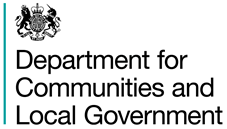 REVIEW OF PARK HOMES LEGISLATIONCALL FOR EVIDENCE - PART 2 Response FormHow to respondThe Call for Evidence Part 2 will close on 16 February 2018. Please ensure your response reaches us before the closing date.Please use this form to respond. Your completed form should be emailed to parkhomes@communities.gsi.gov.uk and marked ‘Response to Call for Evidence Part 2’. Please state whether you are responding as an individual or representing the views of an organisation. A. Park Owner					             	           	B. Representative/trade body for park owners  	                      	C. Park home resident			                                  	D. Representative body for park home residents                     	E. Other, please state:  For any enquiries about this call for evidence, please send an email to        parkhomes@communities.gsi.gov.uk  QuestionsSECTION A: LOCAL AUTHORITY SITE LICENSING REGIME Q1. Has the local authority introduced an annual licence fee?                          Yes  No       If yes, has the local authority published its fee policy?                               Yes  NoQ2. For local authorities charging fees, has this provided sufficient resources to enable the authority to carry out its functions more effectively? If not, why?                      Yes  NoQ3. Has the authority been able to recover all its enforcement costs? If not, why.                                                                                                                           Yes  NoCompliance noticesQ4. How many compliance notices has the local authority issued to date?Q5. Have all works required been completed by the site owner?                     Yes  No Q6. What challenges did the authority experience in preparing and issuing the compliance notices? Can the process be improved and if so, how? Licensing offencesQ7. How many prosecutions for breach of the licensing provisions has the local authority pursued? Please provide details.Q8. What do you think might be the barriers confronting local authorities in prosecuting for licensing breaches? SECTION B: CONTRACTURAL ARRANGEMENTS Sale of mobile homesQ9. Have the procedures for selling mobile homes reduced or eliminated the blocking of sales?				                                                                                   Yes  NoQ10. How well did the procedures work? Were all the procedures followed, including the use of the required forms and provision of all relevant information?Q11. Are there ways in which the process can be improved and if so how?        Yes  No                                                         Q12. Is there experience of using the procedure to gift a home?                         Yes  NoQ13.  Are you aware that the prior notice requirement to the site owner and their right to apply to a tribunal for a refusal order does not apply to a sale of a home and assignment of agreement on the second or subsequent sale following the commencement of the relevant provision of the 2013 Act?			                                                             Yes  No				Site rules							Q14. Did the site owner make new rules and if so was the process open and transparent?					                                                                                   Yes  NoQ15. What challenges were faced by residents, site owners or local authorities with the new process?Q16. Are there ways in which the process can be improved and if so how?        Yes  No                                                                     PITCH FEE REVIEW FORMQ17. Has the use of the pitch fee review form made the process more open and transparent?                                                                                                                               Yes  NoQ18. Are there ways in which the process can be improved and if so how?         Yes  NoPITCH FEE REVIEW INFLATIONARY INDEXQ19. Do you think the appropriate index should be RPI or CPI?                          RPI  CPIPlease give your reasons.Q20. Do you think changing the measure will have an impact on the costs of site management? If so please explain.                                                                        Yes  NoSECTION C: “FIT AND PROPER PERSON” CONTROLQ21. In your view, does the 2013 Act provide local authorities with sufficient powers and resources to deal with abuse of residents and the poor management of sites?    Yes  No	                                                                                                          Q22. Are additional requirements such as a “fit and proper person” test necessary and if so would the requirement help deal with the problems in the sector effectively?       Yes  NoQ23. What do you think the practical effect and consequences would be of introducing an industry wide “fit and proper” test?Q24. What matters should be taken into account in deciding whether a person is “fit and proper”? If directors of a company are not “fit and proper” should the company be deemed unfit?Q25. What arrangements should be put in place in relation to the site if the owner is not a “fit and proper” person to hold the site licence and manage it? SECTION D-WORKING GROUP REPORTQ26. Does your local authority have a list of mobile home sites in its area?           Yes  No                         					Q27. Does your local authority share information with other authorities and if so how? If not, what are the reasons for not doing so?					                      Yes  NoQ28. Does your local authority have a dedicated mobile homes officer and if so has this been beneficial? If not, why?       	                                                                            Yes  No                                      Q29. What training programmes (internal or external) are currently available to local authorities? Are there any other training programmes that you would find helpful? Q30. Did the authority find the guidance published by DCLG helpful?	          Yes  No	 If not, why?                                                                                     Q31. What do you think are the main barriers to local authority enforcement in the sector and how could Government support greater enforcement action?  SECTION E- LEASEHOLD ADVISORY SERVICE (LEASE)Q32. Are you aware of LEASE?                                                                             Yes  NoQ33. Have you used or received any advice from LEASE?                                   Yes  No If so, how did you receive it (e.g. website or helpline) and was the advice given in a helpful way?Q34. Have you attended a presentation or training course delivered by LEASE?  Yes  No If so did you find the content useful or instructive?Q35. Are there any additional services that LEASE could provide?                        Yes  No